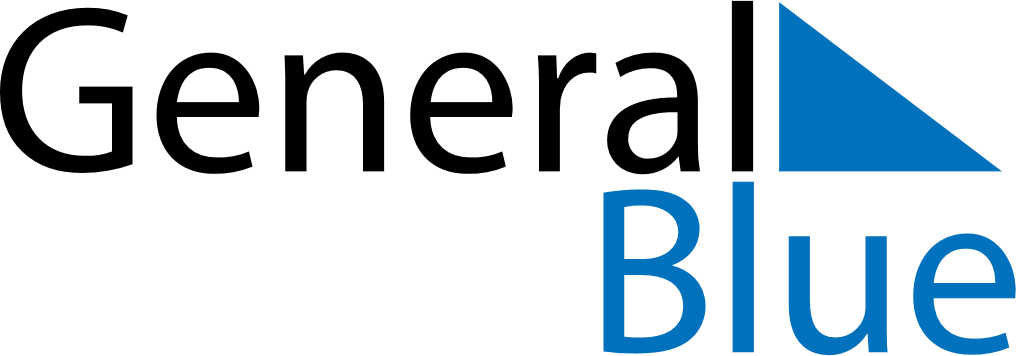 March 2021March 2021March 2021March 2021SwedenSwedenSwedenMondayTuesdayWednesdayThursdayFridaySaturdaySaturdaySunday12345667Vasaloppet8910111213131415161718192020212223242526272728Marie Bebådelsedag293031